Использование нетрадиционных технологий в практике работы учителя-логопеда Кылосова Раиса Насифовна  учитель – логопед  МБОУ«Нердвинская средняя общеобразовательная школа»На фоне глубоких социально-экономических изменений в развитии общества происходят серьезные перемены в системе образования. В сфере образования детей с ограниченными возможностями здоровья  (ОВЗ) формируется новый социальный заказ на инклюзивное образование ребенка. Инклюзивное образование подразумевает включение в единый образовательный процесс всех категорий детей, признание ценности их различий и способности к обучению, которое, в свою очередь, ведется наиболее подходящим способом для каждого ребенка [3]. Опираясь на опыт своей практики, я могу сказать, что более чем у 30% детей в раннем возрасте обнаруживаются речевые расстройства различной тяжести (алалия, недоразвитие речи, задержка речевого развития, дизартрия, ринолалия, дислалия, дислексия, заикание и другие.) У учащихся 7-13 лет процент страдающих нарушениями высших психических функций, в том числе речи, достигает 10-15%. Речь является формой передачи мысли средствами языка и основным способом коммуникации. От ее состояния зависит в конечном счете уровень реализации личности. Вне речи невозможно полноценное овладение ни одним видом психической деятельности, включая высшие формы мышления, памяти и поведения в социуме. Работа учителя-логопеда в школе предполагает оказание помощи разным категориям детей с ОВЗ. В нашей школе вот уже на протяжении нескольких лет организовано обучение детей с разными возможностями. Из 270 человек 16 человек обучаются по программе специальной (коррекционной) программе VIII вида, 7 человек по программе специальной (коррекционной) программе VII вида, 4 ребенка обучаются по программе «Особый ребенок» (у одного ребенка алалия), 1 мальчик с аутизмом. Наряду с общепринятыми технологиями в коррекционной педагогике можно использовать новые эффективные методы, которые ранее логопедами не использовались.  Моя собственная практика показала, что это очень эффективные и полезные технологии.Использование офтальмотренажера (зрительная гимнастика)  - которая снимает напряжение с глаз, способствует тренировке зрительно-моторной координации. «Глаз — путешественник». Развесить в разных углах и по стенам группы различные рисунки игрушек, животных и т.д. Исходное положение - стоя. Не поворачивая головы найти глазами тот или иной предмет названный взрослым. «Горизонтальная восьмерка». Вытянуть перед собой правую руку на уровне глаз, пальцы сжать в кулак, оставив средний и указательный пальцы вытянутыми. Нарисовать в воздухе горизонтальную восьмерку как можно большего размера. Рисовать начинать с центра и следить глазами за кончиками пальцев, не поворачивая головы. Затем подключить язык, т.е. одновременно с глазами следить за движением пальцев, хорошо выдвинутым изо рта языком. 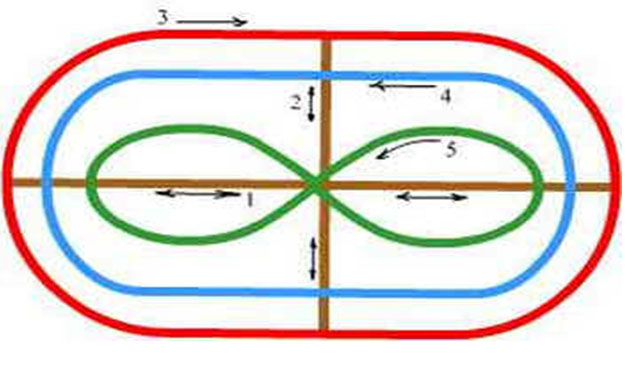 Нейропсихологические технологии. В своей практике я использую нейропсихологическую диагностику речевой патологии Фотековой. Для детей со специфическими нарушениями чтения и письма характерна выраженная неравномерность развития отдельных сенсомоторных и интеллектуальных функций. Трудности в обучении такого типа возникают в связи с незрелостью определенных функций, дисгармонией созревания головного мозга, нарушением межполушарного взаимодействия. По исследованиям физиологов правое полушарие головного мозга – гуманитарное, образное, творческое – отвечает за тело, координацию движений, пространственное зрительное и кинестетическое восприятие. Левое полушарие головного мозга – математическое, знаковое, речевое, логическое, аналитическое – отвечает за восприятие – слуховой информации, постановку целей и построений программ. Единство мозга складывается из деятельности двух полушарий, тесно связанных между собой системой нервных волокон (мозолистое тело). Оно необходимо для координации работы мозга и передачи информации из одного полушария в другое. Межполушарное взаимодействие можно развивать через кинезиологические упражнения,  иначе называемые «гимнастикой мозга». В ходе систематических занятий по  кинезиологическим  программам у ребенка исчезают явления  дислексии, развиваются межполушарные связи, улучшаются память, концентрация внимания, пространственные представления. Все упражнения  нужно выполнять вместе с детьми, постепенно усложняя и увеличивая время и  сложность. Выполним несколько упражнений, направленных на развитие межполушарного взаимодействия. 1)«Кулак-ребро-ладонь»  - четыре положения руки на плоскости последовательно сменяют друг друга. Выполняется сначала правой рукой, затем левой рукой. Затем двумя руками одновременно.Ладошки вверх,Ладошки вниз,А теперь их на бочокИ зажали в кулачок.2)«Ухо – нос – хлопок»  - левой рукой возьмитесь за кончик носа, а правой рукой за противоположное ухо. Одновременно отпустите ухо и нос, хлопните в ладоши, поменяйте положение рук с «точностью да наоборот». 3)«Лягушки»- Положить руки на стол. Одна рука сжата в кулак, другая лежит на плоскости стола (ладошка). Одновременно менять положение рук, отрывая руки от стола. Усложнение упражнения состоит в ускорении.Две весёлые лягушкиНи минутки не сидятЛовко прыгают подружки,Только брызги вверх летят.Аурикулотерапия (массаж ушных раковин) также можно использовать на логопедических занятиях. Ушная раковина снабжена множеством нервных окончаний, в ухе разветвляются шесть нервов, осуществляющих связь с центральными и вегетативными отделами нервной системы и внутренними органами. Общая схема расположения точек на ушной раковине напоминает ребенка в эмбриональном состоянии. Воздействие осуществляется путём массажа ушной раковины (надавливание, растирание) до лёгкого покраснения и появления чувства тепла. Рисуночные методики можно использовать в логопедической практике с разными целями: для установления контакта с ребёнком;для пробуждения интереса к себе и к взаимодействию;для сплочения группы детей, участвующих в занятии;для изучения динамики коррекционного процесса.В изобразительной деятельности дети овладевают навыками и умениями работы с инструментами (в рисовании – карандаш и кисть, в аппликации – ножницы и кисть, в лепке – стека). Здесь вырабатываются умения управлять инструментом. Развиваются разнообразные действия рук, координация обеих рук, координация действий руки и глаза, зрительный контроль. Интерес детей к работе помогают поддерживать разнообразные методы и приемы, нетрадиционные техники, придавая занятиям увлекательную форму: рисование пальчиками, ладошкой, техника «обрывание бумаги», создание художественных образов с помощью «кляксографии», разные способы монотипии, гроттаж, методика тычка, «набрызг» и многое др. На занятиях по ручному труду, аппликации с использованием оригами и элементов бумажной пластики, плетения, вышивания происходит упражнение мелких мускулов пальцев, вырабатывается сложная координация движений кисти.Свободный полет: ( позволяет установить контакт с замкнутым ребёнком)Ребёнок рисует на листе бумаги любую линию, а затем дорисовывает её до чего-нибудь осмысленного. Логопед и ребёнок рисуют друг другу разные закорючки и без слов продолжают их, а затем описывают рисунки друг друга (упражнение выполняется карандашами двух цветов)Пойми меня (для развития умения передавать другому человеку свой замысел и понимать замысел другого без слов)Это упражнение можно проводить в группе от 3 до 5 человек. Каждый участник получает лист бумаги и один цветной карандаш. По команде все приступают к рисованию, через 15-20 сек. Рисунок прерывается и передаётся соседу по кругу. Без слов и комментариев другой ребёнок продолжает рисунок, затем по истечении того же отрезка времени, рисунок передаётся дальше до тех пор, пока не вернётся к тому, кто начал рисовать. После этого каждый сообщает, что он хотел нарисовать. Если полученное изображение сильно отличается от первоначального замысла, нужно обсудить, почему.В настоящее время введение в программу обучения ребенка компьютерных технологий стало необходимым условием обучения и социальной адаптации ребенка. Новые технологии позволяют поддержать мотивацию ребенка, заинтересовать его в получении и закреплении новых знаний, помочь найти свое место в окружающем его социуме.«Игры для Тигры", "Учимся правильно говорить", «Практикум Начальная школа». Данные компьютерные программы помогают логопеду в работе над коррекцией устной речи детей, страдающих от нарушенного звукопроизношения, нарушения темпа или ритма речи. Мы занимается не только коррекцией устной, но и   развитием и коррекцией письменной речи. Поскольку дети с ОВЗ осваивают письменную речь значительно труднее, чем их нормально развивающиеся сверстники, нам необходимо вызвать и сохранить у таких детей желание совершенствовать свою письменную речь. При аутизме у мальчика был «эмоциональный конфликт» при восприятии образа письменной буквы, при восприятии орфографических правил. Но вот при работе с компьютерными программами ребенок проявил интерес к изучению русского языка. Применение текстовых редакторов дает возможность изменить эмоциональное отношение ребенка к трудной для него работе над речью, поскольку исключается переписывание и возникает возможность не оставлять следа от допущенных ошибок и получать в конечном счете безупречную и достойную похвалы работу. С целью коррекции данных проблем я стала использовать текстовый редактор. При работе с клавиатурой у детей развивалась пространственная ориентировка, для успешной работы с редактором учащимся приходилось внимательно слушать и выполнять инструкции, что развивало слуховое восприятие и память. При работе у учащихся совершенствовались функции концентрации и распределения внимания. В своей практике применяю элементы театральной педагогики. У большинства учащихся коррекционных классов наблюдалось общее недоразвитие речи с нарушением звукопроизношения.  С этими ребятами организовали кружок «Театральная студия». Мы рассматривали театральную деятельность как средство  коррекции речевых нарушений и как средство всестороннего развития личности ребенка-логопата, воспитания у него активности, коллективизма (научить взаимодействовать в группах при выполнении общего дела при  изготовлении реквизитов, костюмов),  уверенности в своих силах. Элементы театрализации логопедических занятий прочно вошли в образовательный процесс и успешно применяются как в индивидуальной работе с учащимися, так и в группах детей.Трудности вызывают занятия с детьми со сложным заболеванием – аутизм, когда в силу особенностей заболевания ребёнку не удаётся полноценное общение со сверстниками.  Возможность замещения речевого партнёра, введение дополнительного партнёра предоставляют SMART-технологии. 